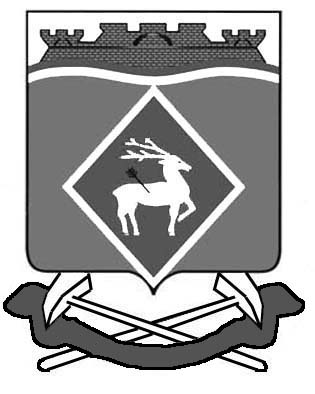 АДМИНИСТРАЦИЯ СИНЕГОРСКОГО СЕЛЬСКОГО ПОСЕЛЕНИЯПОСТАНОВЛЕНИЕ 07.08.2015		              №    168                      п. Синегорский В целях реализации Федерального закона от 28.12.2009 № 381-ФЗ «Об основах государственного регулирования торговой деятельности в Российской Федерации», в соответствии с постановлением Правительства Ростовской области от 19.07.2012 № 663 «Об утверждении Порядка разработки и утверждения органами местного самоуправления схемы размещения нестационарных торговых объектов» ПОСТАНОВЛЯЮ:1. Утвердить Порядок рассмотрения заявлений субъектов малого и среднего предпринимательства, а также граждан, имеющих личные подсобные хозяйства, на размещение нестационарных торговых объектов (далее – НТО), согласно приложению № 1.2. Утвердить требования, предъявляемые к размещению НТО, согласно приложению № 2.Утвердить состав комиссии для рассмотрения заявлений субъектов малого и среднего предпринимательства, а также граждан, имеющих личные подсобные хозяйства, на размещение нестационарных торговых объектов согласно приложению № 3.  Утвердить типовой договор на размещение НТО согласно приложению № 4.     Настоящее постановление вступает в силу после его официального опубликования. 3.  Контроль за исполнением настоящего постановления оставляю за собой.Глава Синегорского сельского поселения                                                                            Н.И.ВолковВерно:Специалист администрации                                                               С.П.Беседина      Приложение № 1 к постановлению Администрации Синегорского сельского поселенияот 07 августа № 168Порядок рассмотрения заявлений субъектов малого и среднего предпринимательства, а также граждан, имеющих личные подсобные хозяйства, на размещение НТОЗаявление на размещение нестационарного торгового объекта  подается лично, либо представителем, наделенным в порядке, установленном законодательством Российской Федерации, полномочиями выступать от имени предпринимателя или гражданина имеющего личное подсобное хозяйство (далее-ЛПХ)  при взаимодействии с органами местного самоуправления. Прием и регистрация заявления         Основанием для начала предоставления Муниципальной услуги является поступление в Администрацию Синегорского сельского поселения  заявления о предоставлении места для размещения нестационарного торгового объекта  посредством почтовой связи, либо доставленного непосредственно заинтересованным лицом,  либо составленного заинтересованным лицом в ходе личного приема в Администрации поселения.
         В день  поступления заявления и прилагаемых к нему документов сотрудник Администрации, ответственный за ведение делопроизводства,  регистрирует их и передает  Главе  Синегорского сельского поселения. Заявление и прилагаемые к нему документы рассматриваются составом комиссии, утвержденной  настоящим постановлением, с ведением протоколаНаправление запросов в рамках межведомственного взаимодействия

            Комиссия, которой передано заявление и прилагаемые к нему документы для исполнения, проводит проверку документов, прилагаемых к заявлению, а также документов, имеющихся в распоряжении администрации Синегорского поселения. При установлении факта отсутствия документов, необходимых для предоставления Муниципальной услуги:
-    для юридических лиц - копия свидетельства о государственной регистрации юридического лица (для юридических лиц) или выписка из единого государственного реестра юридических лиц;
-    для индивидуальных предпринимателей – копия свидетельства о государственной регистрации физического лица в качестве индивидуального предпринимателя (для индивидуальных предпринимателей) или выписка из единого государственного реестра индивидуальных предпринимателей
 она в течение 3 рабочих  дней направляет запросы по каналам межведомственного взаимодействия.Рассмотрения заявления            Комиссия, которой передано заявление и прилагаемые к нему документы проверяет их на  соответствие требованиям действующих нормативно-правовых актов, определяющих порядок размещения НТО на территории Синегорского сельского поселения, протокольно подтверждает своим решением  возможность заключения Договора  и передает Главе Синегорского поселения для принятия решения (наложения резолюции).             Если комиссия, которой передано заявление и прилагаемые к нему документы устанавливает их несоответствие требованиям действующих нормативно-правовых актов, определяющих порядок размещения нестационарных торговых объектов на территории Синегорского сельского поселения, она извещает об этом Главу поселения.Принятие решения по поступившему заявлению

           Решение о предоставлении места для размещения НТО или об отказе в его предоставлении  принимает  комиссия и поручает уполномоченному специалисту Администрации работу по исполнению решения.         В срок, не позднее рабочего дня, следующего за днем принятия решения, уполномоченный специалист Администрации Синегорского сельского поселения  в соответствии с принятым решением  готовит проект Договора в 2-х экземплярах и предоставляет их заявителю для подписания  или готовит  проект письма об отказе в предоставлении места для размещения НТО с указанием причин отказа.
           Проект Договора,  подписанный заявителем, передаётся на подпись Главе Синегорского сельского поселения. После его подписания  специалист Администрации  выдает Договор (экземпляр заявителя) заявителю или направляет его почтой в адрес заявителя с регистрацией указанных документов по правилам делопроизводства. 
          В случае отказа в предоставлении места для размещения НТО письмо об отказе, подписанное Главой поселения, уполномоченный специалист вручает или направляет почтой заявителю.Специалист Администрации                                                        С.П. БесединаПриложение № 2 к постановлению Администрации Синегорского сельского поселенияот 07 августа № 168Требования,предъявляемые к размещению нестационарных торговых объектовна территории Синегорского сельского поселения1. Настоящие требования разработаны с целью повышения уровня обслуживания населения и формирования гармоничной архитектурной среды, устанавливают основные требования к размещению, внешнему виду, организации работы  нестационарных объектов торговли и являются обязательными для соблюдения на территории Синегорского сельского поселения.2. Размещение и эксплуатация нестационарных  торговых объектов должны осуществляться в соответствии со «Схемой размещения нестационарных торговых объектов на территории Белокалитвинкого района» и «Санитарно-эпидемиологических требований к организациям торговли и обороту в них продовольственного сырья и пищевых продуктов», утвержденных Постановлением Главного государственного санитарного врача Российской Федерации от 07.09.2001 № 23.3. Нестационарные торговые объекты при их размещении не должны нарушать архитектурную среду территорий, на которых они размещаются.4. Размещение нестационарных торговых объектов запрещается в местах, не определенных схемой размещения нестационарных торговых объектов.5. В случаях размещения нестационарных торговых объектов в пределах красных линий улиц и дорог их размещение возможно только на замощенной (асфальтированной) площадке в границах тротуара и при условии свободной ширины прохода по тротуару, не менее 1,5 метра от крайнего элемента объекта торговли.6. При размещении нестационарных торговых объектов должен быть предусмотрен удобный подъезд автотранспорта, не создающий помех для прохода пешеходов. Разгрузку товара необходимо осуществлять без заезда машин на тротуар.7. Размещаемые нестационарные торговые объекты не должны препятствовать доступу пожарных подразделений к существующим зданиям и сооружениям.8. При размещении нестационарных торговых объектов не допускаются вырубка зеленых насаждений, асфальтирование и сплошное мощение в радиусе ближе 1,0 метра от ствола.9. В случае установки двух и более нестационарных торговых объектов, расположенных рядом друг с другом, необходимо выполнять общий проект на всю группу объектов с благоустройством прилегающей территории.10. На период с 1 апреля по 1 ноября допускается размещение у нестационарных торговых объектов витрины-холодильника. В случае если витрина-холодильник имеет неэстетичный внешний вид, препятствует подъезду автотранспорта, создает помехи для прохода пешеходов, она подлежит демонтажу.11. Витрина-холодильник для реализации прохладительных напитков и мороженого устанавливается на твердом покрытии. 12. Уборка территории, прилегающей к нестационарному торговому объекту, должна производиться ежедневно. Граница уборки территории определяется радиусом 5 метров от объекта.13. Не допускается складирование товара, упаковок на крышах торговых объектов и прилегающей территории.14. В целях поддержания надлежащего санитарного состояния нестационарные торговые объекты  должны быть оборудованы урной для мусора.15. Нестационарные торговые объекты, для которых исходя из их функционального назначения, а также по санитарно-гигиеническим требованиям и нормативам требуется подводка воды и канализации, могут размещаться только вблизи инженерных коммуникаций при наличии технической возможности подключения.16. Нестационарные торговые объекты  устанавливаются на период эксплуатации и демонтируются после ее окончания собственными силами с привидением территории в надлежащее состояние.17. Нестационарные торговые объекты должны быть изготовлены в заводских условиях. Монтаж нестационарных торговых объектов должен осуществляться из модульных или быстровозводимых конструкций. 18.  На нестационарном объекте размещается вывеска и информация о фирменном наименовании организации, месте ее нахождения (адресе) и режиме работы.19. В наименовании (вывеске) нестационарного торгового объекта указывается его специализация: «Цветы», «Хлеб», «Квас», «Печать», «Ремонт обуви» и т.д.20. Внешний вид нестационарных торговых объектов должен соответствовать архитектурно-художественным требованиям:20.1. Цветовое сочетание нестационарного торгового объекта круглогодичного использования (киоска, павильона) определяется исходя из принятого образно-стилевого решения. При изготовлении элементов дизайна козырька, навеса, нестационарного торгового объекта применяется цветовое сочетание RAL 6000 и RAL 1018 (допустимы иные цветовые сочетания по согласованию с органами местного самоуправления). Площадь остекления фасадов нестационарных торговых объектов должна составлять не менее 60%, за исключением киосков «ремонт обуви», площадь остекления которых может составлять до 30%. Глухие поверхности стен выполняются из композитных материалов светлых тонов. 20.2. При организации площадки летнего кафе могут быть использованы мобильные конструкции заводского изготовления (зонты, тенты, шатры) металлические, пластмассовые и иная мебель (столы, стулья) с графическим изображением рекламной информации и сочетанием RAL 6000 и RAL 1018 (допустимы иные цветовые сочетания по согласованию с органами местного самоуправления). 20.3. Торговля бахчевыми культурами должна осуществляться при наличии специального оборудования: сборно-разборная конструкция размером 2х5х2м порошковой окраски, цвет RAL 6000, состоящая из стальной трубы размером 30х30мм, металлической сетки размером 10х10 см, с размещенными внутри специализированными ящичными поддонами соответствующего размера (ГОСТ 21133-87). Конструкция должна иметь навес, обтянутый тканевым покрытием с водоотталкивающей пропиткой и графическим изображением рекламной информации. 20.4. Территория объекта по продаже хвойных деревьев (ёлочный базар) должна иметь ограждение, цвет  RAL 6000 праздничную иллюминацию, при необходимости - освещение. Выкладка (показ) хвойных деревьев производится в вертикальном положении на специальных подставках. 20.5. Торговля штучной продукцией должна осуществляться при наличии специального оборудования: сборно-разборная конструкция размером 2х2х2м порошковой окраски, состоящая из стальной трубы размером 20х20мм, стойки для корзин и размещенными внутри конструкции специализированными ящичными поддонами соответствующего размера (ГОСТ 21133-87) либо оборудованием их заменяющим. Конструкция обтягивается тканевым покрытием с водоотталкивающей пропиткой и цветовым сочетанием RAL 6000 и RAL 1018 (допустимы иные цветовые сочетания по согласованию с органами местного самоуправления) с графическим изображением рекламной информации.20.6. Торговля фруктово-овощной продукцией должна осуществляться при наличии специального оборудования: сборно-разборная конструкция размером 2х2,5х2м порошковой окраски, состоящая из стальной трубы размером 20х20мм, стойки для корзин и размещенными внутри специализированными ящичными поддонами соответствующего размера (ГОСТ 21133-87), либо  оборудованием их заменяющим. Конструкция обтягивается тканевым покрытием с водоотталкивающей пропиткой и цветовым сочетанием RAL 6000 и RAL 1018  (допустимы иные цветовые сочетания по согласованию с органами местного самоуправления) с графическим изображением рекламной информации.20.7. Торговля с лотка должна осуществляться при наличии специального оборудования: сборно-разборная конструкция (лоток) размером 0,8х1,5х0,9м порошковой окраски, состоящая из стальной трубы размером 20х20мм. Лоток, возможно, дополнительно оборудовать стойкой для выкладки и представления товара. Конструкция обтягивается тканевым покрытием с водоотталкивающей пропиткой и цветовым сочетанием RAL 6000 и RAL 1018 (допустимы иные цветовые сочетания по согласованию с органами местного самоуправления) с графическим изображением рекламной информации.20.8.   Окраска и ремонт нестационарных торговых объектов должны производиться по мере необходимости, а также по требованиям Администрации поселения.Специалист Администрации                                                        С.П. БесединаПриложение № 3 к постановлению Администрации Синегорского сельского поселенияот 07 августа  № 168Состав комиссиидля рассмотрения заявлений субъектов малого и среднего предпринимательства, а также граждан, имеющих личные подсобные хозяйства, на размещение нестационарных торговых объектовСпециалист Администрации                                                        С.П. БесединаПриложение № 4 к постановлению Администрации Синегорского сельского поселенияот 07 августа № 168Типовой договор на размещение нестационарного торгового объекта на территории Синегорского сельского поселения«___» _______ г.                                              _____________________Администрация Синегорского сельского поселения  (далее – «Администрация»), в лице Главы поселения Волкова Н.И., действующего на основании Устава, с одной стороны, и _____________________________________________________, именуемый(ая) в дальнейшем «Предприниматель», с другой стороны, а вместе именуемые «Стороны», в соответствии с протоколом комиссии от ________ №____,  заключили настоящий договор о нижеследующем: 1. Предмет договора 1.1. «Администрация» предоставляет право размещения нестационарного торгового объекта: ____________________________________________________(вид и специализация объекта) (далее – Объект) по адресу: _________________________, согласно схеме размещения нестационарных торговых объектов на территории Синегорского сельского поселения, утвержденной постановлением Администрации Белокалитвинского района от ___.06.2015 №_____, а «Предприниматель» обязуется разместить и обеспечить в течение всего срока действия настоящего договора функционирование Объекта на условиях и в порядке, предусмотренных настоящим договором. 1.2. Настоящий договор является подтверждением права «Предпринимателя» на осуществление деятельности в месте, установленном схемой размещения нестационарных торговых объектов на территории Синегорского сельского поселения  и пунктом 1.1 настоящего договора. 	1.3. Период размещения Объекта устанавливается с «___» _________ г. по «___» ___________ г.  2. Цена договора на право размещения нестационарного торгового объекта. 2.1. Объект размещается без взимания платы за размещение. 3. Права и обязанности Сторон 3.1. «Администрация» имеет право: 3.1.1. Расторгнуть договор в случае, если «Предприниматель» размещает Объект в нарушение установленных требований, утвержденных постановлением Администрации Синегорского сельского поселения от ___.07.2015 №_____, и не в соответствии с его видом, специализацией, периодом размещения, схемой и иными условиями настоящего договора.3.1.2. Вывезти объект, обеспечив ему ответственное хранение, в случае отказа «Предпринимателя» демонтировать и вывезти Объект в добровольном порядке при прекращении договора. Расходы по осуществлению указанных действий несет «Предприниматель» в полном объеме. 3.1.3. В одностороннем порядке расторгнуть договор при условии неоднократного (более одного раза) нарушения «Предпринимателем» обязательств, предусмотренных пунктом 3.4. настоящего договора. 3.2. «Администрация» обязана: 3.2.1. Предоставить «Предпринимателю» место под размещение Объекта на срок, указанный в пункте 4.1. настоящего договора. 3.3. «Предприниматель» имеет право: 3.3.1. Разместить Объект по местоположению в соответствии с пунктом 1.1 настоящего договора. 3.3.2. Использовать Объект для осуществления деятельности в соответствии с требованиями законодательства. 3.4. «Предприниматель» обязан: 3.4.1. Согласовать эскиз внешнего вида и оформления Объекта до его размещения с отделом архитектуры Администрации Белокалитвинского района. 	3.4.2. Сохранять вид специализации, местоположение и размеры площади места размещения Объекта в течение срока действия договора. 3.4.3. Обеспечивать функционирование Объекта в соответствии с требованиями настоящего договора и требованиями законодательства РФ. 3.4.4. Обеспечить сохранение внешнего вида и оформления Объекта в течение всего срока действия настоящего договора. 3.4.5. Обеспечить соблюдение санитарных норм и правил, вывоз мусора и иных отходов от использования Объекта. 3.4.6. Соблюдать при размещении Объекта требования градостроительных регламентов, строительных, экологических, санитарно-гигиенических, противопожарных и иных правил и нормативов. 3.4.7. Использовать Объект способами, которые не должны наносить вред окружающей среде. 3.4.8. Не допускать загрязнение, захламление места размещения Объекта. 3.4.9. Не допускать передачу прав и обязанностей по настоящему договору третьим лицам. 3.4.10. При прекращении договора в 5-дневный срок обеспечить демонтаж и вывоз Объекта с места его размещения. 3.4.11. В случае, если Объект конструктивно объединен с другими нестационарными торговыми объектами, обеспечить демонтаж Объекта без ущерба другим нестационарным торговым объектам. 4. Срок действия договора 4.1. Настоящий договор действует с «___» ______г. по «___» _________ г. 4.2. Любая из Сторон вправе в любое время отказаться от настоящего договора, предупредив об этом другую Сторону, не менее чем за 10 дней.5. Ответственность сторон. 5.1. В случае неисполнения или ненадлежащего исполнения обязательств по настоящему договору Стороны несут ответственность в соответствии с действующим законодательством РФ. 6. Изменение и прекращение договора. 6.1. По соглашению Сторон настоящий договор может быть изменен за исключением пунктов 1.1.,1.3.,2.1.,4.1. 6.2. Внесение изменений в настоящий договор осуществляется путем заключения дополнительного соглашения, подписываемого Сторонами. 6.3. Настоящий договор расторгается в случаях: 1) прекращения осуществления деятельности «Предпринимателя» по его инициативе; 2) ликвидации «Предпринимателя» — юридического лица, в соответствии с гражданским законодательством Российской Федерации; 3) прекращения деятельности «Предпринимателя» — физического лица, в качестве индивидуального предпринимателя; 4) неоднократного (более одного раза) нарушения «Предпринимателем» обязательств, предусмотренных пунктом 3.4. настоящего договора. 5) по соглашению Сторон. 7. Заключительные положения. 7.1. Настоящий договор составлен в 2-х экземплярах, имеющих одинаковую юридическую силу, по одному для каждой из Сторон. 7.2. Эскиз внешнего вида и оформления Объекта является неотъемлемой частью настоящего договора. 8. Юридические адреса и реквизиты Сторон. Администрация:                                              Предприниматель:Специалист Администрации                                                        С.П. БесединаОб утверждении Порядка рассмотрения заявлений субъектов  малого и среднего предпринимательства, а также граждан, имеющих личные подсобные хозяйства, на размещение нестационарных торговых объектов Волков Николай ИвановичГлава Синегорского сельского поселения – председатель комиссииОвсова Наталья ВладимировнаСпециалист второй категории Администрации Синегорского поселения – секретарь комиссииЧлены комиссии:Члены комиссии:Суржикова Татьяна АнатольевнаЗаведующий сектором муниципального хозяйства Администрации Синегорского сельского поселенияРассолова Людмила СергеевнаДепутат Собрания депутатов Синегорского сельского поселения (по согласованию)